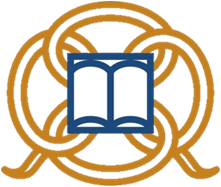 Федеральное государственное бюджетное учреждение наукиИнститут истории, археологии и этнографиинародов Дальнего ВостокаДальневосточного отделения РАН690001, ГСП, Владивосток, ул. Пушкинская 89;  тел .(423)222-05-07;  Fax: (423)226-82-11; E-mail:  ihae @eastnet.febras.ruИНФОРМАЦИОННОЕ ПИСЬМОИнститут истории, археологии и этнографии народов Дальнего Востока Дальневосточного отделения Российской академии наукпроводит Всероссийскую научную конференцию20—21 июня 2023 г. ВОЙНЫ И ВОЕННЫЕ КОНФЛИКТЫ НА ВОСТОЧНЫХ ГРАНИЦАХ РОССИИ В ПЕРВОЙ ПОЛОВИНЕ XX В.Цель конференции: формирование дискуссионной площадки для обсуждения исторических аспектов войн и военных конфликтов на восточных границах России в первой половине ХХ столетия в связи с 85-летием событий на озере Хасан. Основные направления работы конференции:Геополитическая ситуация в Азиатско-Тихоокеанском регионе в первой половине ХХ в.Политические, военно-стратегические, экономические и социокультурные аспекты обеспечения национальной безопасности России в 1920—1930-е гг.Дальний Восток в войнах и военных конфликтах первой половины ХХ в.Проблемы изучения войн и локальных военных конфликтов.Историческая память о войнах и военных конфликтах в российском  обществе. Заявки на участие в конференции направлять до 1 июня 2023 г.по электронной почте: dvsovp@mail.ru с пометкой Конференция «Войны и военные конфликты на восточных границах России в первой половине XX в.»ЗАЯВКАна участие в конференции «Войны и военные конфликты на восточных границах России в первой половине XX в.»20—21 июня 2023 г. ИИАЭ ДВО РАНФамилия________________________________________________________Имя____________________________________________________________Отчество________________________________________________________Место работы ___________________________________________________Должность______________________________________________________Ученая степень __________________________________________________Название доклада ________________________________________________Необходимость мультимедийного оборудования ______________________Данные для связи (телефон, адрес) ____________________________________Оргкомитет 